             На плановом педагогическом совете МБОУ «СОШ№48» от 25.03.2022г был рассмотрен вопрос о состоянии работы по предупреждению детского дорожно-транспортного травматизма. О проделанной работе выступил зам.директора по ВР Магомедов З.А.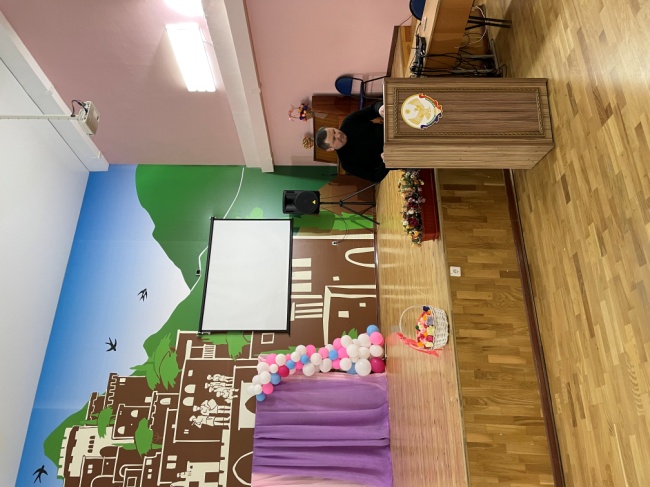 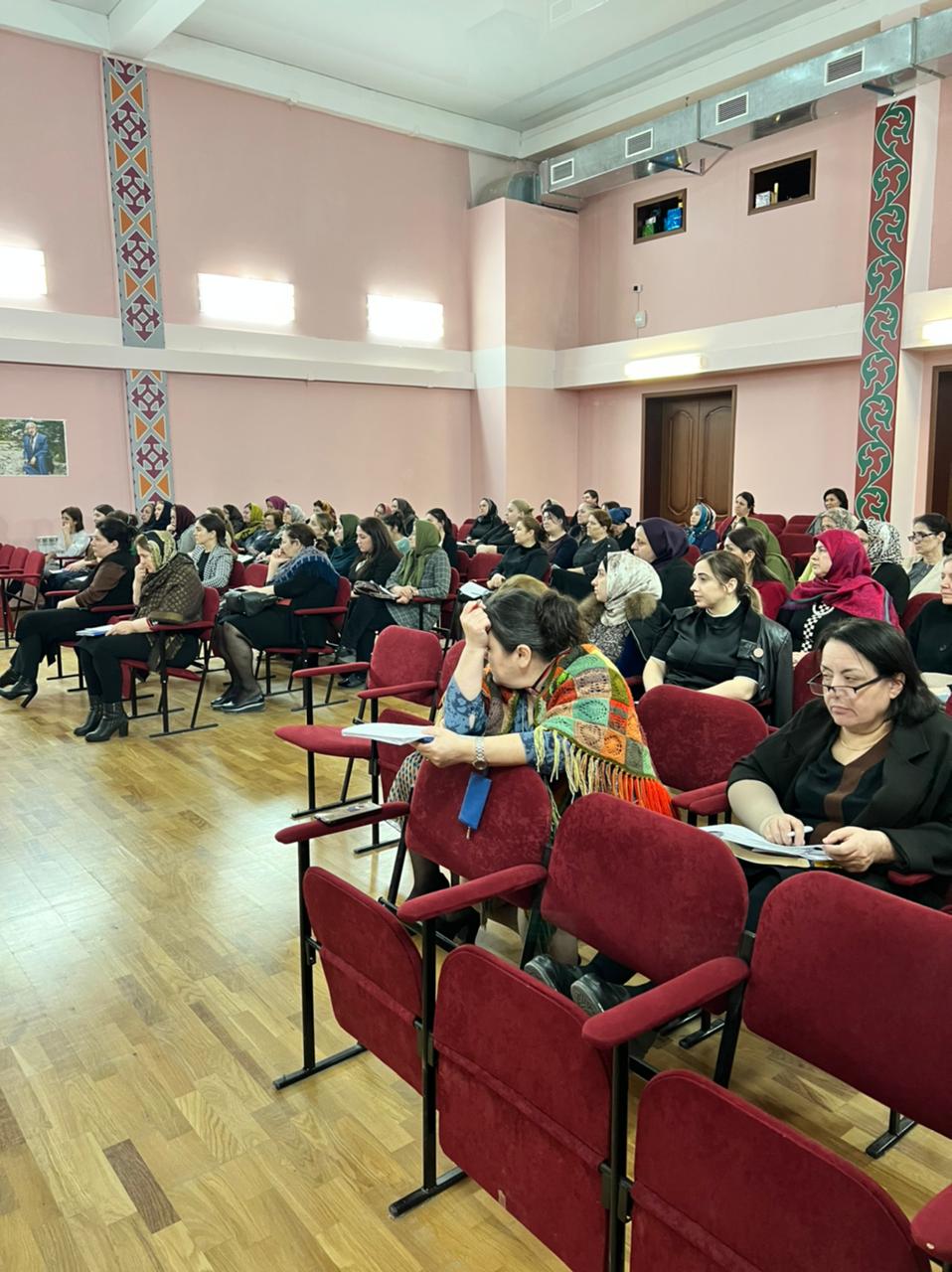 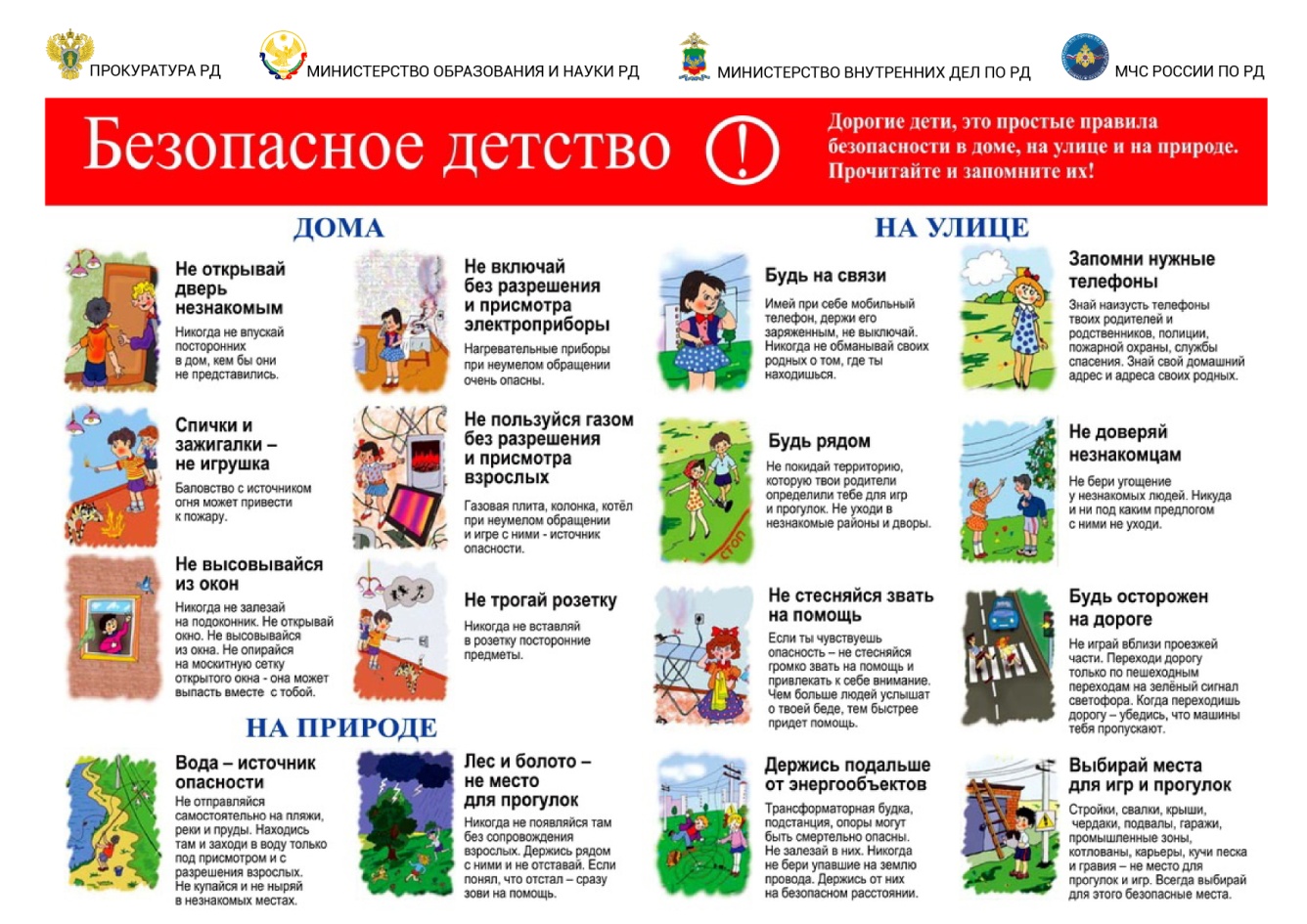 